MESTSKÁ ČASŤ BRATISLAVA - NOVÉ MESTO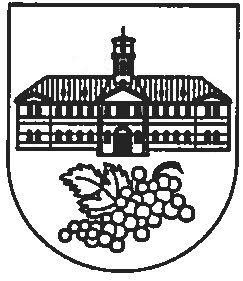 Miestny úrad Bratislava - Nové Mesto, Junácka 1, 832 91 Bratislava 3
Oddelenie hospodárske a finančné
 02/49 253 347, www.banm.skPrihlásenie psa do evidenciePoplatník - držiteľ psa:  ...............................................................................................................................................Meno a priezvisko (názov organizácie):	............................ Rod. č.: ...................................................bydlisko (sídlo organizácie) - ulica:	............................. Tel. č.: ................................................IČO.:  ................................................ Číslo občianskeho preukazu:..........................      Umiestnenie chovného priestoru: (Byt, RD) ..................................Pes je chovaný na - ulica: ...............................................................................................................................................	B. Popis psa (psov):3.Svojim podpisom potvrdzujem, že prevádzkovateľ mestská časť Bratislava-Nové Mesto mi ako dotknutej osobe poskytol informácie v zmysle čl. 13 nariadenia EÚ 2016/679.4. Týmto prehlasujem, že pri odhlásení psa vrátim evidenčnú známku alebo zaplatím poplatok za stratu známky.V Bratislave, dňa	                                        .....................................................................................                                                                                                                        Podpis vlastníka (držiteľa) psaPoznámka: Osobné údaje daňovníka sú podľa zákona č. 563/2009 Z.z. predmetom daňového tajomstva a môžu byť spracované výlučne na účely daňového konania.Podmienky ochrany osobných údajov a informácie pre dotknuté osoby má prevádzkovateľ Mestská časť Bratislava-Nové Mesto zverejnené tu: https://www.banm.sk/ochrana-osobnych-udajov/Kontakt na zodpovednú osobu: zodpovednaosoba@banm.skPor.čísloČíslo evidenčnej známkyDeň, mesiac a rok odkedy sa pes držíPlemeno (križenec)VekPohlavieFarbaČíslo čipu, tetovacie čísloMeno psa1.2.3.Strata známky (číslo)Poznámky